Economic Development Program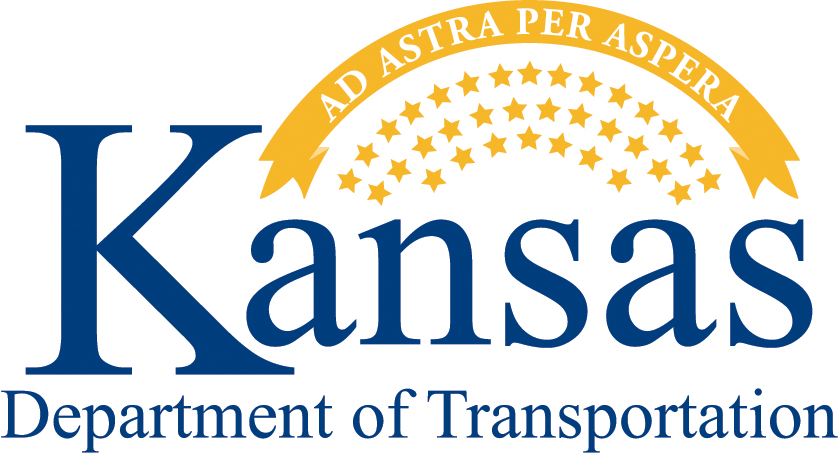 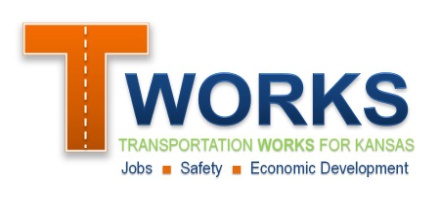 Application Form – FY 2012If you are new to this program, KDOT strongly encourages you to start with the General Local Partnership Opportunities Application. If you have any questions or would like to begin with an informal conversation with KDOT, please contact Pete Van Sickle at 785.296.3273 or EDProgram@ksdot.orgGeneral Applicant InformationName of governmental unit:  Name and title of primary contact person:  Should be an elected official or employee of the governmental unitAddress:  Phone Number:  Email:  Governmental official name and title (if applicable): 	Address:  	Phone Number:  	Email:  Public works official name and title (if applicable):  Address:  Phone Number:  Email:  Is there a private sector business or other entity involved in the project?   Yes    No   Name of business or other:  Name and title of contact:  Address:  Phone Number:  Email:  Does this project include a railroad?   Yes    No   If yes, please complete supplement form B - railroadName of railroad:  Name and title of contact:  Address:  Phone Number:  Email:  Is it a new business or an existing business?      Yes    No   A new business is one that is looking to relocate to Kansas.  An existing business is one that is already located within the city or county.  ED program funds are generally not eligible for businesses looking to relocate from one Kansas city to another.Is this an immediate opportunity?     Yes    No   An immediate opportunity is when a transportation solution is essential in order for a business to move to Kansas, relocate, or expand.  Decisions about funding for Immediate Opportunities are made quickly and on a case-by-case basis. If “yes,” please describe how critical the timing is:  Project Location and Description – Attach additional sheets as necessaryProject Location:  Project length (in miles or feet):  Project scope (description of work):   Current average daily traffic volume (if available):  Estimated Cost of the Project – Please be specific about the nature of the cost, report in 2011 DollarsPreliminary Engineering/Design  Right-of-Way AcquisitionUtility AdjustmentsConstructionConstruction Engineering/InspectionOtherTotal Estimated Cost (sum of lines a-f)Local Match Available (negotiable, but 25% minimum is desired)Total Requested Amount from KDOT (subtract line h from line g)Schedule and coordination informationEstimated start date:  Estimated completion date:  Describe any known KDOT or other projects that may need coordination:  Have any KDOT field staff been involved with the project?         Yes    No   If so, who?  Have any Department of Commerce staff been involved with the project?       Yes    No   If so, please provide details: Name and title of primary contact person:  Address:  Phone Number:  Email:  Benefits of the project – Add or substitute additional sheets as necessaryDescribe the nature of the transportation problem at this location and the transportation benefits that would result from the project (i.e. safety, truck traffic, capacity, operational, etc.):Describe the cost savings and benefits that would result from the project (i.e. savings to businesses or customers, operating efficiencies to businesses, improved customer service, etc.):Describe any indirect or other benefits (improvements in livability, sustainability, etc.) or issues that are related to the project (environmental, organized opposition, etc.): Describe the nature of the industry or industries that would benefit from the project (i.e. types of industries served, commodities produced or carried, customers served, etc.):Estimate the number of permanent jobs created and/or sustained as a result of the project:Can be as reported by the private business or projected by an economic model or other method.  KDOT can assist with this is estimate if necessaryExplain the methodology or reasoning for the above jobs estimate:Calculate the estimated cost of the project per job created and/or sustained (divide 3g by 5e):Provide average wage data for the jobs created and/or sustained:Average wage must be greater than the average wage for the industry in the region, as reported by NAICs code.  KDOT can assist with this information if necessary)Is the project in an economically distressed area?     Yes    No   If so, please describe:“Economically Distressed” is open to interpretation.  One reference source is Kansas, Inc’s annual county-level economic rankings. Providing evidence that a project serves a particularly underutilized part of town might be another way to approach it. Estimate how the project might broaden the tax base by increasing tax revenue: KDOT can assist with this is estimate if necessaryPrivate Sector and Other Investments – Attach additional sheets as necessaryDescribe the associated investment of any private sector business that relates to the project.This could include land purchased, building erected or expanded, equipment purchased, etc.Describe the financial status of the associated businesses.  Attach financial statements and most recent budget if possible.Describe any additional investments being made in the project.This could include utilities provided by the local government, tax incentives given, other related grants, etc.Attachment ChecklistFinancial statementsProject mapAny additional sheets (detailed cost estimates, explanation of local match, letters of support, additional benefits documentation, etc.)Signed Statement of Intent (following page)Submit Application by mail to: 			Kansas Department of Transportation			Attn: Pete Van SickleEisenhower State Office Building700 Harrison, 2nd FloorTopeka KS 66603You may also email it to ecodevo@ksdot.org and EDProgram@ksdot.org.  To ensure receipt, if you do not receive an email response, please follow up with a call to Pete at 785.296.3273Statement of IntentThe authorized person for the applicant must read, agree, and sign the statement below for this to be considered an official applicationAs the Applicant, or as an authorized representative of the Applicant, I hereby submit this Application to the Economic Development Program.  I represent that the information and financial data contained herein and attached hereto are true and correct to the best of my knowledge.  I understand that the following conditions apply to this application:Additional information may be requested;I authorize the Kansas Department of Transportation to independently verify any information contained in this application; andAcceptance and consideration of this application does not constitute a commitment for financial assistance by the State of Kansas.I assure that this project will be constructed in accordance with the Rules and Regulations governing the Economic Development Program and all applicable Kansas law.I assure that all work performed and all material furnished for the approve project shall be in reasonable conformity with the plans, specifications, and any authorized revisions thereto, which have been approved by the designer of the approved project.If the project is approved, I will provide written assurance that:The project will be designed by a licensed professional engineer.All revisions and/or deviations from the plans and specifications will be approved by the project’s designerThe project will be inspected by a certified inspector when the project is open to unrestricted traffic and at the time of final acceptance.    ______________________________________Signature  _______________________________________Printed Name    ______________________________________Title    ______________________________________Date